Nossa missão é “alcançar a Divisão Norte-Americana e o mundo com a mensagem Adventista do Sétimo Dia, que é distinta, centrada em Cristo, de esperança e de integridade”. O Ministério de Mordomia dedica-se a ajudar os membros a alcançarem essa visão.A doação sistemática faz parte de um fiel mordomo. Quando devolvemos o dízimo, reconhecemos que Deus é dono de tudo. A doação de ofertas expressa nossa gratidão pelo que Deus tem feito por nós. Deus ama a quem dá com alegria e escolheu esse método para apoiar aqueles que pregam o evangelho enquanto alcançam o mundo com Sua mensagem.Você encontrará uma ampla seleção de vídeos enfatizando várias ofertas visitando nosso website  www.nadstewardship.org/videos. Você pode usá-los em conjunto com os recursos de oferta ou no lugar deles. Eles têm em média entre um minuto e meio à dois de duração.A mordomia fiel é uma questão de coração. Não damos para receber amor e bênçãos de Deus. Damos porque já recebemos o amor e as bênçãos de Deus. Damos porque nossos corações e vidas estão cheios da alegria do Senhor. Damos porque queremos viver o caráter de abundante generosidade de Deus - especialmente conforme demonstrado por meio da oferta do presente final: a vida de Seu Filho. Dar é uma resposta natural para quem recebe a bondade de Deus.Que Deus derrame Suas bênçãos sobre você ao ajudar outros a experimentarem a alegria da mordomia fiel.Michael Anthony Harpe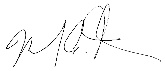 DiretorMinistérios de MordomiaDivisão Norte-Americana dos Adventistas do Sétimo Dia.Diretores de MordomiaMarcos Bomfim, Associação GeralMichael Harpe, Divisão Norte-Americana Elias Zabala, União AtlânticaPaul Musafili, Igreja Adventista do Sétimo Dia no CanadáEmmanuel Asiedu, União Columbia Jermaine Jackson, União do Lago David VandeVere, União Mid-América Mark Remboldt, União Pacífico NorteStephen Mayer, União do PacíficoDavid Long, União do SulTony Anobile, União do SudoesteDon Lloyd, Missão Guam-MicronésiaSobre o autorSteve Case cresceu como Adventista do Sétimo Dia com os pais que o ensinaram a planejar suas finanças. Isso começou com um subsídio para completar suas tarefas e devolver o dízimo em  primeiro lugar, seguido por ofertas, economias e gastos pessoais. Essas práticas permanecem em sua vida pessoal e em seu trabalho. 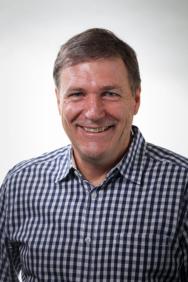 Steve tem trabalhado como pastor de jovens e professor universitário, enfatizando o ministério de jovens por décadas, com um novo foco na igreja intergeracional – todas as idades ajudando uns aos outros a crescerem espiritualmente. Como presidente da Involve Youth, ele fala em eventos juvenis, treina e cria recursos para jovens e líderes juvenis, coordena a concentração de Doutorado em Ministérios na Igreja Intergeracional da Universidade Andrews e lidera várias viagens missionárias de curto prazo para a Maranatha todos os anos.Steve sabe o que é experimentar tanto quanto desejar (pelos padrões norte-americanos), aprender a admoestação de Paulo de estar contente em todas as circunstâncias. Em sua vida pessoal, Steve conhece em primeira mão a dor e a perda do divórcio e a graça das segundas chances. Ele se casou novamente com Marit – uma pastora ordenada Adventista do Sétimo Dia. Sua filha adulta causa-lhe orgulho ao mesmo tempo que o desafia regularmente.O departamento de Mordomia da NAD surpreendeu Steve ao pedir-lhe que escrevesse os apelos de oferta para 2023, solicitando maior participação da congregação em vez de apenas ficarem sentados enquanto uma pessoa lê um parágrafo na frente da igreja.Sobre as leiturasEste material pode ser traduzido, impresso ou fotocopiado pelas entidades Adventistas do Sétimo Dia sem obter permissão adicional. Os documentos republicados devem incluir a seguinte linha de crédito: North American Division Stewardship Ministries.
Todas as citações bíblicas foram extraídas da Nova Versão Internacional (NVI).New International Version®, NIV® Copyright ©1973, 1978, 984, 2011 by Biblica, Inc.® Usada com permissão. Todos os direitos são reservados mundialmente.🏃🏻‍♂️ Atividade  Você notará esse gráfico nas leituras de vários sábados ao longo dos Apelos de Oferta em 2023. Isso significa que Steve Case quer alguma participação dos adoradores. Como Steve está tentando alcançar os jovens e os jovens adultos de nossa igreja, ele incentiva a participação para atrair os adoradores mais jovens. Mesmo que sua igreja não tenha jovens, tente aplicar os princípios e ajuste a atividade para as circunstâncias de sua congregação local.
IMPORTANTE: Por favor, leia todas as instruções de atividade com antecedência e faça os preparativos necessários para esse sábado. Alguns exemplos de preparação de atividades incluem uma citação a ser colocada em um slide de Power Point ou impressa no boletim, uma música a ser tocada antes da leitura do ofertório daquele sábado, cartões a serem impressos para que cada adorador tome uma decisão e a lista dos 7 T's da Mordomia a serem impressos no boletim em cinco sábados. Por favor, prepare-se com antecedência para que esses sábados possam ser impactantes.Sobre o Meu Plano de Doação PessoalA Divisão Norte-Americana incentiva o uso do “Meu Plano Pessoal de Doação”. Este plano foi desenvolvido como uma diretriz para auxiliar os membros em doações sistemáticas. O plano sugere que, além de retornar 10 por cento da renda pessoal de um membro como dízimo, certas porcentagens podem ser dedicadas como ofertas a três categorias principais:• Orçamento da Igreja Local: 3-5 por cento• Avanço da Associação : 1- 2 por cento(educação, evangelismo, escola cristã de férias , acampamentos de verão e revistas denominacionais)• Orçamento Mundial: 1-3 por centoVisite https://www.personalgivingplan.com para ver uma análise mais abrangente de cada categoria.O Meu Plano Pessoal de Doação  incentiva cada um de nós a renovarmos o  nosso compromisso com os princípios da mordomia cristã. Embora abençoe a igreja como um todo, o seu impacto real é sobre nós como indivíduos em nossa aliança com Deus baseado na fé.Tudo na criação de Deus é ordenado e proposital. O mesmo pode ser dito sobre Meu Plano Pessoal de Doações. Como todos os planos, requer reflexão e consideração. Nenhuma grande obra pode ser construída sobre doações emocionais ou esporádicas.
Calendário de Ofertas – DNA 2023Ofertas Especiais 14 de Janeiro   	   Liberdade Religiosa 11 de Fevereiro   Ministérios Evangelísticos da Televisão Adventista                                                                                                 
 11 de Março        Rádio Mundial Adventista
 08 de Abril           Hope Channel International, Inc. 13 de Maio           Ajuda em situação de desastre e fome 
10 de Junho	   Ministério da Mulher  08 de Julho	   Orçamento Mundial
12 de Agosto	   Christian Record Services (Serviços para cegos)
09 de Setembro   Orçamento Mundial (Ênfase: Ministérios da Rádio)
11 de Novembro  Orçamento Mundial (Ênfase: Sacrifício Anual)
09 de Dezembro   Serviços da Comunidade Adventista Ofertas do Décimo Terceiro Sábado em 2023Primeiro Trimestre:	Divisão da África Centro-Leste Segundo Trimestre:	Divisão Inter-Europeia 
Terceiro Trimestre:	DivisãoTrans-EuropeiaQuarto Trimestre:   	Divisão da África Centro-OesteResumo das OfertasOrçamento da igreja local  	27Avanço da Associação          	12  União designada		       	  2Divisão Norte-Americana       	  5	Orçamento mundial	         	  6Para onde vão minhas ofertas?Oferta do 13º sábadoVocê ouviu como todos em uma comunidade Amish se reúnem para construir um celeiro. Bem, os adventistas do sétimo dia também têm projetos em que todos contribuímos para cumprir uma meta. Esse é o propósito da oferta do 13º sábado. Todo 13º sábado, a igreja se concentra em uma de suas divisões mundiais para cumprir uma meta de missão. Frequentemente, a oferta vai para a construção de um prédio que será usado para educação, evangelismo ou divulgação na mídia. As ofertas do 13º sábado têm sido usadas para estabelecer escolas como o Colégio Adventista Central das Filipinas. Uma oferta recente possibilitou um acampamento juvenil em Belize. Todos os membros da igreja ao redor do mundo unem as mãos nesses projetos por meio de doações sacrificais. Em 1913, o valor arrecadado no 13º sábado foi de 474 dólares. Agora, ultrapassa um quarto de milhão de dólares. Chamamos isso de oferta excedente porque incentiva doações extras além da oferta missionária normal. Na prática, 25 por cento da oferta do 13º sábado é considerado excesso. O resto é mais amplamente distribuído para continuar o trabalho missionário ao redor do globo. Além disso, você pode fazer uma oferta de 13º sábado a qualquer momento, marcando-a no envelope de dízimo. Você quer fazer parte de algo grande? Você fará parte de uma comunidade mundial que expande o trabalho missionário adventista ao doar para a oferta do 13º sábado. Lembre-se: Doamos fundos para a missão de terminar o trabalho.Oferta de Agradecimento pelo AniversárioNormalmente, no seu aniversário, você ganha um presente. Mas na igreja muitas pessoas dão um presente em seu dia especial. É chamada de oferta de agradecimento pelo aniversário. Você já deu um presente de agradecimento a alguém? Talvez eles tenham cuidado de seu gato por um fim de semana ou cantado uma música em seu casamento, e você só queria mostrar como se sentiu grato. Bem, os membros da igreja às vezes oferecem um presente de pura gratidão a Deus. Pode ser por ocasião de um aniversário, agradecendo a Deus pelas bênçãos do ano passado. Ou talvez agradecendo a Ele por uma bênção em particular, como uma promoção no trabalho. Ou um novo neto. Eles marcam no envelope de dízimo como uma Oferta de Agradecimento pelo Aniversário.Então, o que acontece com a Oferta de Agradecimento pelo aniversário? Este presente é direcionado às divisões da igreja fora da América do Norte para fazer trabalho missionário. Grande parte desse dinheiro é usado em atividades evangelísticas. Mas também vai para clínicas, hospitais e instituições educacionais. Uma parte de sua doação vai para administrar o programa de missão da Associação Geral, ajudando a mover missionários para novos campos e promover a mensagem adventista. Portanto, seu presente de gratidão vai para os missionários e instituições da igreja em todo o mundo que, por sua vez, o aceitarão com gratidão. Isso mostra que ser grato pode ser contagioso, não é?Avanço da Associação LocalSua Associação local é uma irmandade de igrejas locais que ajuda cada congregação dentro de seus limites a realizar objetivos importantes que estão além do alcance de qualquer igreja. Uma oferta para o Avanço da Associação atende a essas necessidades específicas, bem como a uma variedade de projetos especiais. Uma das maiores parcelas destina-se a financiar a educação cristã. Outra parte substancial da oferta para o Advanço da Associação Local é reservada para o evangelismo na comunidade local. Também é usada para financiar programas e publicidades  pois a maioria das igrejas locais não pode arcar sozinha. O evangelismo infantil, o evangelismo urbano, a Escola Cristã de Férias, os acampamentos de verão e o evangelismo juvenil também são áreas apoiadas pela oferta para o Avanço da Associação Local. Esta oferta também beneficia os populares jornais e revistas denominacionais que são enviados gratuitamente aos membros da igreja. Essas publicações informativas ajudam a unir os crentes em uma grande área e criam um senso de comunidade. Todos esses programas educacionais e de mudança de vida são possíveis porque os membros individualmente escolhem contribuir com um valor sugerido de 1-2% de sua renda para o Avanço da Associação Local.Orçamento da Igreja Local Talvez a necessidade mais óbvia abordada no Plano Pessoal de Doação  seja o da igreja local. Como toda família, a família da igreja local tem obrigações financeiras a cumprir. Algumas são fáceis de ver como a luz, o aquecimento central, mas muitas não são tão óbvias: revistas infantis, guias de estudos bíblicos da Escola Sabatina, suprimentos de ensino, salários de funcionários, serviços de limpeza, despesas de funcionamento da escola da igreja, seguro de propriedade, fundos estudantis e contato com a comunidade. Estes são apenas alguns dos custos que devem ser pagos mês após mês, à medida que a igreja local procura ser uma luz na comunidade. Como essas despesas são constantes, o meu Plano Pessoal de Doação recomenda que de 3-5% da renda seja reservada para o orçamento da igreja local. Esta doação sistemática garante que todos compartilhem as bênçãos e as responsabilidades da congregação local.Oferta do Fundo de InversãoA Oferta do Fundo de Inversão é uma parceria entre você e Deus. Você escolhe um projeto e dedica a receita ao Fundo de Inversão. Aqui está um exemplo envolvendo galinhas! Quando Kelly Rose Bishop era adolescente, ela decidiu dedicar 10% de seu negócio de ovos para o Fundo de Inversão. Ela vendia para clientes regulares e para pessoas que  passavam por sua casa. Depois de dois meses, ela percebeu que suas vendas aumentaram em 50%. Foi assim que a parceria funcionou. Ela prometeu dar 10% de sua renda - essa era a sua parte - mas ela acredita que Deus abençoou o seu pequeno negócio porque os 10% que aumentaram foram devido ao volume vendido  - essa era a parte de Deus.Há inúmeras maneiras de entrar em parceria com Deus. Por exemplo, você pode dedicar o dinheiro que economizar usando cupons no supermercado ou dedicar o dinheiro que poupar ao não comer a sobremesa em um restaurante. Uma pessoa pegou as latas de alumínio que encontrou em sua corrida matinal e deu o dinheiro para o Fundo de Inversão. Cada real que você arrecada vai para o avanço das missões adventistas no exterior. Invente hoje a sua própria ideia de investimento missionário. Oferta ao Departamento da Escola SabatinaQuando o envelope da oferta da Escola Sabatina passar por você, será fácil depositar um real ou dois. Mas quando você descobrir para onde sua oferta vai, você desejará dar mais! A oferta missionária viaja para as divisões da igreja fora da Divisão Norte-Americana , onde as necessidades são grandes. Grande parte dela é usada em atividades evangelísticas, mas algumas também servem para ajudar clínicas, hospitais e instituições educacionais. A Rádio Mundial Adventista recebe ajuda desta oferta. E uma parte do seu presente vai para administrar o programa da missão da Conferência Geral, que ajuda a treinar e a mover missionários para novos campos para avançarem a mensagem adventista. A oferta que você dá em sua classe da Escola Sabatina, literalmente, percorre um longo caminho, pois ajuda no trabalho missionário ao redor do mundo.Oferta para o Orçamento MundialA Igreja Adventista do Sétimo Dia é uma igreja mundial. E o orçamento mundial é a nossa contribuição para essa missão global. Desde os primeiros dias da Igreja Adventista, homens e mulheres têm respondido à Grande Comissão de Cristo olhando para além de si mesmos. Hoje, os Adventistas do Sétimo Dia formam uma das igrejas cristãs que mais crescem no mundo - com mais de 3.000 pessoas sendo batizadas todos os dias! Em mais de 200 países e em mais de 600 idiomas, a mensagem do breve retorno de Jesus pode ser ouvida. Historicamente, tem sido privilégio e dever dos membros abençoados materialmente nas nações desenvolvidas de plantarem sementes de crescimento nas regiões mais pobres do mundo. Novas estratégias evangelísticas que abordam realidades globais em constante mudança estão sendo constantemente desenvolvidas, e nossas ofertas dão vida a esses novos programas.O meu Plano Pessoal de Doação recomenda que de 1-3 % de nossa renda seja reservada para esse alcance global. Trabalhando juntos, podemos garantir que a mensagem adventista continue a crescer em todo o mundo.Ofertas para Projetos EspeciaisEssas ofertas incluem ministérios como o Ministério da Mulher e o Christian Record Services (nota de tradução: organização sem fins lucrativos para ajuda aos cegos). O meu Plano Pessoal de Doação não recomenda uma porcentagem específica para essas ofertas que incluem ministérios como o Ministério da Mulher e o Christian Record Services, pois a necessidade e o escopo variam de projeto para projeto. Por exemplo, essas ofertas apóiam iniciativas de construção de igrejas locais ou a uma viagem missionária. Os projetos especiais também incluem pedidos de ajuda de entidades denominacionais como a ADRA  e a Rádio Mundial Adventista, bem como a outros ministérios de ajuda os quais talvez você queira dar apoio.Projetos de Investimento da Missão da Escola Sabatina da Divisão Norte-Americana de 2023UNIÃO COLUMBIA A União Columbia está fundando uma Igreja Adventista do Sétimo Dia Eslava na região de Cleveland, OH, para servir e ministrar à população russa, ucraniana, bielorrussa e moldava existente. Também queremos estender serviços e ministérios aos refugiados ucranianos que estão chegando.UNIÃO DO LAGOOs líderes de jovens locais estão planejando e implementando iniciativas de evangelismo para suas congregações. O custo é dividido entre a União e a igreja local, mas outras igrejas locais desejam também participar, então a União tem fundos para igualar.UNIÃO DO SULHá um grupo de refugiados Karen em rápido crescimento na área de Clarkston, em Atlanta, Geórgia. Várias congregações têm fornecido para as necessidades básicas, mas sua compreensão limitada do idioma impede sua capacidade de ministrar às suas necessidades. A solução é um pastor Karen experiente, recentemente contratado e em tempo integral.O pastor desempenha um papel de destaque na comunidade Karen e é bem sucedido estabelecendo conexões com vários centros de ajuda e agências governamentais. Queremos ver esta congregação tornar-se oficialmente uma Igreja Adventista com um ministério sólido para a população Karen.Caro apresentador:Obrigado por sua disposição em compartilhar os apelos de ofertas com sua congregação local. É uma responsabilidade maravilhosa e gratificante. A forma como você apresenta essas leituras determinará o quão eficazes serão. Aqui estão algumas sugestões a serem consideradas antes de compartilhar:Ore: Ore pelo poder do Espírito Santo. Ore para que Deus use suas palavras para falar aos corações da congregação.Ensaie: Leia o apelo pelo menos três vezes para se familiarizar com ele. Leia devagar e claramente. Sublinhe ou destaque as palavras-chave a serem enfatizadas durante a leitura. Esforce-se para compartilhar essas leituras com excelência.Prepare-se: Às vezes, materiais para dias especiais são enviados à sua igreja local para distribuição ou apresentação junto com o apelo. Determine como eles poderão ser usados ​​de forma mais eficaz.Personalize: Se você tem uma experiência pessoal que acredita que beneficiará o apelo, compartilhe-a. As pessoas se conectam com outras por meio de histórias.Apresente com Paixão: Uma apresentação pode ter todos os elementos acima, mas os corações dos ouvintes não serão tocados se não houver paixão. Peça a Deus para encher o seu coração com Seu Espírito para que você possa apresentar o apelo com espírito e verdade.Que Deus o abençoe ricamente e fale através de você enquanto juntos fazemos esta jornada em 2023.Autor principal: Steve CaseAutores secundários: Michael Harpe & Rudy SalazarEditores: Michael Harpe, Rudy Salazar, & Lisa RasmussenMinistério de Mordomia da Divisão Norte-Americana © 202307 de janeiro de 2023				🏃🏻‍♂️ AtividadeOrçamento da igreja local Feliz Ano Novo! Você fez alguma resolução de Ano Novo? Algumas pessoas não fazem resoluções de Ano Novo porque já tentaram fazer anos anteriores e não querem sentir o desânimo que vem de repetidos fracassos.E, no entanto, fazemos compromissos e recompromissos o tempo todo. Relacionamentos vibrantes envolvem compromissos e recompromissos incluindo o perdão quando erramos. Casamentos exigem compromissos e aniversários despertam momentos naturais de recompromisso. O início de um ano letivo lança compromissos para alunos, funcionários e famílias.Começar um novo ano é um momento natural para a gente se comprometer, ou se recomprometer com Jesus. Hoje, estou convidando você a reconhecer explicitamente que “tudo o que você é” vem de Jesus e devolver tudo o que você é a Jesus. Vamos simbolizar ativamente isso.Por favor, fique de pé neste momento. Eu sei que você não está acostumado a fazer isso durante a oferenda – a menos que você seja um diácono. Mas estou pedindo a todos aqui que se levantem hoje para a oferenda. Sim, você!🏃🏻‍♂️ Quando o recipiente de ofertas chegar até você, passe o envelope do dízimo ou o dinheiro em volta de você da frente para trás e de volta para a frente (demonstre na frente e faça com que os diáconos demonstrem também). (Alternativo: coloque-o sobre seu coração e depois eleve-o ao céu.) Sim, você pode colocar sua oferta no prato de oferendas, mas primeiro simbolize seu total compromisso com Jesus envolvendo todo o seu ser com sua oferta (ou colocando-a sobre seu coração e depois elevando-a ao céu). E então sinta-se à vontade para se sentar depois desse tempo. Vamos nos comprometer e voltar a nos comprometer com Jesus ao iniciarmos este Ano Novo!14 de janeiro de 2023                                            Liberdade religiosa Você sabia que há apenas 150 anos, ser adventista do sétimo dia nos Estados Unidos poderia ser um negócio arriscado? Veja o caso do pastor James Scoles de Springdale, Arkansas. Ele se ofereceu para ajudar a terminar a pintura da igreja recém-construída de sua congregação e decidiu concluir o trabalho em uma tranquila manhã de domingo. “Fui até a igreja”, disse ele mais tarde, “e terminei uma pequena tira de pintura no lado sul… e aqui trabalhei silenciosamente por talvez duas horas”.* Por esse ato, o pastor Scoles foi preso e encarcerado. Este foi apenas um dos muitos casos em que os adventistas e outras minorias religiosas foram processados ​​sob as leis estaduais dominicais.Hoje, podemos não ser presos por trabalharmos no domingo, mas a liberdade religiosa ainda deve ser defendida. Como Ellen White nos lembrou, devemos permanecer vigilantes e manter bem alto a “bandeira da verdade e da liberdade religiosa” nestes últimos dias. Agora temos a oportunidade de apoiarmos a missão vital da revista Liberty e o trabalho de nossos líderes de Relações Públicas e Liberdade Religiosa. Em cada edição da revista Liberty que sai do prelo, em cada visita ao escritório de um legislador, em cada caso legal discutido, nossos líderes de liberdade religiosa estão trabalhando para defender o precioso dom da liberdade dado por Deus para todas as pessoas. Com nossa oferta de hoje, temos a chance de erguer bem alto a bandeira da liberdade religiosa.* A. T. Jones, Civil Government and Religion (Oakland, CA: American Sentinel, 1889), p. 114.21 de janeiro de 2023                               🏃🏻‍♂️ Atividade                                   Orçamento da igreja localNa parábola dos talentos de Cristo (Mateus 25:14-30), parece que Deus dá às pessoas o que elas têm. Nós então os desenvolvemos e usamos, e então prestamos contas a Cristo quando Ele retornar. Nem todos recebem os mesmos talentos ou o mesmo número de talentos.Que talento(s) Deus lhe deu? Alguns podem ser óbvios, enquanto outros podem parecer menores ou até incertos. Vamos tirar um momento corporativamente para considerar o que Deus deu a cada um de nós. Você também pode fazer isso sozinho. Talvez você já tenha uma ou duas respostas claras de Deus, ou talvez precise de mais tempo. Talvez cada um de nós devêssemos fazer isso pelo menos uma vez por semana.No entanto, a próxima pergunta a ser considerada seria: “O que você está fazendo com o que Deus lhe deu?” Sim, vem de Deus, mas Ele dá a você para desenvolver e usar para Sua glória e para o benefício de outros.Cada membro aqui presente, por favor, estenda suas mãos à sua frente, em formato de concha, demonstrando que você está recebendo talentos de Deus (demonstre essa postura ao falar e incentive os ouvintes a participarem ativamente).  🏃🏻‍♂️Com as mãos em concha na sua frente, faça uma oração curta, perguntando a Deus quais talentos Ele lhe deu. E pergunte a Ele como Ele quer que você os use. Terminarei com uma bênção sobre nossos dízimos e ofertas e a maneira como Deus usará seus talentos para avançar Seu reino.Agora considere: “O que você está fazendo com o que Deus lhe deu?” Vamos orar juntos, agradecendo a Deus por nossos talentos e pedindo a Sua orientação em como usá-los.28 de janeiro de 2023                                           Avanço da AssociaçãoMORDOMIA: A palavra recebeu uma reputação negativa na mente de muitos crentes. É introduzida na fase do dízimo e ofertas em nossa experiência de adoração, quando é muito mais do que um segmento litúrgico na adoração.Quando você ouvir ou pensar na palavra “administração”, não se encolha e esconda sua carteira ou bolsa. Em apresentações anteriores, o foco da mordomia era, não intencionalmente, transacional (apenas sobre dinheiro), em vez de transformacional (equilibrado espiritualmente).O ato da mordomia na adoração é parte do evangelho eterno a ser pregado ao mundo. Isso é relevante nestes últimos dias e também para a profecia. Apocalipse 14:7 diz: “Temam a Deus e glorifiquem-no, pois chegou a hora do seu juízo. Adorem aquele que fez os céus, a terra, o mar e as fontes das águas”.Convido você hoje a fazer da mordomia um ato de adoração. Olhe para o seu dízimo e ofertas, não como uma transação financeira, mas como um veículo para a transformação espiritual.Oração: Querido Pai, receba esses dízimos e ofertas como um ato de adoração e abençoe nossa Associação local enquanto ela tenta alcançar nosso território com o evangelho eterno de Jesus Cristo. Em Teu precioso nome oramos, amém.04 de fevereiro de 2023                                      Orçamento da igreja localNós, adventistas do sétimo dia, temos a reputação de sermos fiéis em devolvermos nossos dízimos a Deus, pelo menos em comparação com a maioria das outras denominações cristãs. No entanto, nosso dízimo pode contradizer o que está em nosso hinário, e estou falando de um hino bem conhecido. Ou precisamos mudar nossas doações ou precisamos mudar a letra do Hinário Adventista do Sétimo Dia, especificamente o hino Tudo Entregarei. Aqui está como a versão revisada desta música deve ser: “10% a Ti entrego, corpo e alma eis-me aqui!  10% este mundo mau renego.” Junte-se a mim no refrão: “10% entregarei! 10% entregarei, sim por Ti Jesus bendito, 10% entregarei”.Algo sobre isso simplesmente não soa bem, não é? Jesus nunca nos pediu 10%; Ele sempre pediu tudo. É por isso que o hino diz: “Tudo, ó Cristo, a Ti entrego, que prazer, ó meu Senhor”.Sim, a Bíblia fala sobre um dízimo ser 10% como uma prática de adoração e nos lembra que tudo vem de Deus, mas vamos lembrar que tudo pertence a Deus, incluindo a oferta da igreja local. Com o que sobrou, eu compro comida para cuidar do meu corpo ou para pagar minhas contas; mesmo isso pertence a Jesus. Quando trazemos nossas oferendas a Deus, reconhecemos que TUDO vem dEle e que podemos confiar nEle pois supre tudo aquilo que precisamos.Hoje eu convido você a dar tudo a Jesus e distribuir uma porção disso para as ofertas desta igreja enquanto você adora ativamente a Deus.11 de fevereiro de 2023             Evangelismo dos Ministérios de Televisão AdventistaO mundo que conhecemos poderá nunca mais voltar a ser ao que chamamos de normal, se não por outra razão que a preciosa influência do tempo que Jesus passou na Terra, e tenha permanecido como um doce perfume por 2.000 anos e diminuído o impacto dos corações endurecidos das pessoas comuns. No entanto, você pode fazer a diferença na vida de outros cujos corações ainda estão abertos para conhecê-Lo, apoiando os Ministérios da Televisão Adventista para alcançar as massas para Jesus. Um pastor lembra o dia em que uma mulher veio à igreja com sua família a tiracolo, tudo por causa de um ministério de mídia na TV. Aparentemente ela tinha assistido nossa programação por tanto tempo que ao pastor estudar com ela quase não havia mais nada para lhe ensinar. Que dia maravilhoso quando ela e sua família foram batizadas!Os Ministérios de Mídia Adventista sustentam seu ministério local e o tornam mais impactante. Sopro de Vida, Fé para Hoje, Jesus 101 e Está Escrito são projetados para alcançarem um público específico por meio de uma cosmovisão única. Quer as pessoas conheçam bem a Bíblia ou não, elas ainda assim devem ser apresentadas com a história adventista. E sim, sua oferta pode ajudar a chegar ao virar da esquina ou ao redor do mundo por meio da transmissão tocando corações e mudando vidas com uma mensagem de esperança e integridade centrada em Cristo. Por favor, doe liberalmente para avançar nossa mensagem através dos Ministérios da Televisão Adventista e amplie seu alcance para que Jesus possa vir e possamos ir para casa.18 de fevereiro de 2023                                                                          Orçamento da igreja local“Dízimos e ofertas”. O que eles são?“Dízimo” significa literalmente um décimo, ou 10%. Se você tem $10, um décimo é $1. Se você tem $1.000, um décimo é $100. As pessoas que dão o dízimo pegam sua renda, como seu salário ou lucro quando vendem algo, e dão 10% disso a Deus como seu dízimo. Malaquias 3:10 diz: “Tragam” ou “traga”. Para aqueles que estão em um relacionamento com Deus, esta declaração significa: “Se você me ama, traga o dízimo para a casa do tesouro”. Na Igreja Adventista do Sétimo Dia, os dízimos e ofertas são recebidos na igreja local, e então o dízimo começa sua jornada. Há um benefício imediato para a igreja local do dízimo na forma de um pastor em tempo integral ou de meio período, professor/diretor, resposta a desastres e acesso à liderança e serviços da Associação, União, Divisão e Associação Geral. A jornada continua e o dízimo é enviado para a Associação (armazém) onde 75%-85% permanece para financiar ministérios e obreiros no território. Seguimos o ensinamento do Novo Testamento de que aqueles que pregam o evangelho devem viver do evangelho (1 Coríntios 9:14). O restante é enviado para cumprir a missão do       “Ofertas” são quaisquer doações que você faz além da devolução do dízimo—10%. A maioria das ofertas permanece na igreja para vários ministérios e operações orçamentárias da igreja, que incluem manutenção da igreja e ofertas especiais importantes para sua congregação, sua comunidade ou você pessoalmente. Sejamos fiéis com o dízimo e as ofertas para que nenhum desses ministérios vitais seja negligenciado. 25 de fevereiro de 2023                                            Avanço da AssociaçãoADORAÇÃO: A mordomia da adoração é, em primeiro lugar, sobre relacionamento! “Busquem, pois, em primeiro lugar o Reino de Deus e a sua justiça, e todas essas coisas serão acrescentadas a vocês” (Mateus 6:33). Mordomia é dar tudo de nós, amorosamente, Aquele q  ue amorosamente deu tudo de Si por nós e continua a doar-Se por nós diariamente.Adorar a Deus é uma alegria. O Pai é o supremo Amante e Doador. Jesus é o maior presente, como diz João 3:16-17. Ele é o nosso Exemplo. O Espírito Santo é nosso definitivo Guia.A generosidade de Deus é revolucionária e relacional. Por causa de nosso relacionamento com Ele, temos prazer em fazer parceria com Ele no financiamento da missão — o evangelho eterno para o mundo.“Portanto, vão e façam discípulos de todas as nações, batizando-os em nome do Pai e do Filho e do Espírito Santo, ensinando-os a obedecer a tudo o que eu ordenei a vocês. E estarei sempre com vocês, até o fim dos tempos” (Mateus 28:19-20).O Criador exibe exemplar generosidade revolucionária e é digno de ser adorado.Oração: Querido Deus, abençoe estes dízimos e ofertas que Te oferecemos hoje. Ajude esses fundos a serem usados para ensinar as pessoas a observarem todas as coisas que Tu nos ordenaste a fazermos. E abençoa a administração da nossa Associação enquanto busca maneiras de seguir a grande comissão de batizar as pessoas e prepará-las para o Teu breve retorno. Em nome de Jesus oramos, amém.04 de março de 2023			🏃🏻‍♂️  Atividade                                 Orçamento da igreja localEste é o momento durante o culto de adoração em que uma pessoa na frente diz algo como: “Agora é a hora em que todos podem participar do culto de adoração”. Isso implica que todas as pessoas presentes devem tirar algo da carteira para ofertar. Também sugere que as outras partes do culto não são para todos.Vamos fazer algo hoje em que realmente todos possam participar. Vamos todos nos levantar e cada um se dirija para o corredor mais próximo. Isso mesmo; queremos que todos participem do culto neste momento! Então, por favor, levante-se e dirija-se ao corredor mais próximo (pause e incentive a participação).🏃🏻‍♂️ Normalmente quando passa o prato de oferendas esperamos que todos coloquem dinheiro, mas hoje vamos mais longe. Em vez de dinheiro, vamos dar a Deus o que Ele realmente quer – nós mesmos. Se você está disposto a se entregar a Deus como ato de adoração a Deus, por favor, apresente-se. Ao chegar à frente, você pode ajoelhar-se diante de Deus ou ficar de pé, curvar-se ou levantar as mãos em louvor ao Criador Todo-Poderoso — O maravilhoso que o criou.O dinheiro é uma grande oferta, mas a melhor oferta é entregar-se a Deus. Hoje peço a todos que participem dando não apenas dinheiro, mas você mesmo, a Deus. Esta é a verdadeira adoração.Depois de nos dedicarmos através da oração silenciosa, retornem aos seus lugares, e os diáconos receberão o dízimo e as ofertas.11 de março de 2023                 Orçamento Mundial - Rádio Mundial AdventistaHá pouco mais de um ano, assassinos empedernidos do Novo Exército Popular em Mindoro, Filipinas, depuseram suas armas e escolheram uma nova vida, o batismo, depois de ouvirem a Rádio Mundial Adventista e estudarem com pastores adventistas locais. Não mais “ex-rebeldes”, mas “totalmente reconciliados”, esses homens e mulheres queriam começar a trabalhar para compartilharem o que haviam encontrado, com sua família, vizinhos e amigos.Logo após seu grande batismo, eles declararam que “cada um alcançaria um”. Eles decidiram entre si que cada um deles levaria alguém a Jesus para que logo tivessem 700 pessoas prontas para o batismo! Apenas alguns meses depois, mais 700 ex-rebeldes entregaram suas vidas a Jesus como resultado desses amigos convertidos testemunhando a eles. Eles usaram os projetores e os materiais de estudo bíblico que a Rádio Mundial Adventista lhes deu e, em fevereiro de 2022, já haviam alcançado sua meta para o ano!A Rádio Mundial Adventista está atualmente trabalhando com esses novos crentes para que em cada uma de suas aldeias haja uma igreja.  Estes novos irmãos estão ajudando a Rádio Mundial Adventista a chegar a lugares como Mindanao para alcançar rebeldes e assassinos cujas vidas também podem ser mudadas com o amor de Jesus! Por favor, ore pela Rádio Mundial Adventista enquanto suas ondas de rádio viajam para alguns dos lugares mais difíceis da terra – incluindo o Oriente Médio e a Coréia do Norte – para que ela ajude a alcançar todas as “nações, tribos, línguas e povos” (Apocalipse 14:6).18 de março de 2023                                        Orçamento da igreja localQuando começa a primavera? Isso provavelmente depende de onde você mora na América do Norte. A maioria das escolas comemora “o Spring Break”, quando alunos e famílias saem de férias para climas quentes.Alguns lugares já estão experimentando temperaturas mais quentes e sinais de nova vida em árvores e arbustos – plantas que podem ter parecido sem vida durante os meses de inverno. É claro que muitos lugares na América do Norte não terão sinais da primavera por mais uma semana ou duas, ou talvez um mês ou dois, mas a primavera virá, e o milagre do renascimento nos lembra do novo nascimento que Cristo oferece a cada um de nós.O que isso tem a ver com nosso chamado para a oferta neste sábado? Pelo menos duas coisas:1. As estações mudam. A doação sistemática a Deus continua sendo uma boa prática para priorizar Deus e viver para Ele regularmente. No entanto, as estações podem afetar seu padrão de doação, às vezes resultando em presentes menores e às vezes resultando em presentes maiores. Em que estação você está agora? E quando suas estações de doação mudaram?2. Deus dá nova vida. Podemos pensar principalmente em dinheiro quando se trata de dízimos e ofertas – nossos presentes para Deus, mas Deus continua sendo Aquele que primeiro nos dá. Mesmo quando parece que temos pouco ou nada, Deus dá nova vida!Quer a primavera tenha chegado ou ela mantenha a sua promessa de chegar em breve, responda agora ao dom de Deus de uma nova vida para você.25 de março de 2023                                         Avanço da AssociaçãoA GENEROSIDADE REVOLUCIONÁRIA exige que mudemos nossa perspectiva. Devemos obter uma visão do Reino sobre a natureza da generosidade. Como a verdadeira generosidade age, parece e se sente no contexto da nossa realidade atual?1 Ao pensarem em generosidade, muitas pessoas olham para o tamanho da dádiva ou para a nobreza da causa. No entanto, Jesus olha além da aparência externa e mede a generosidade por um padrão radicalmente novo: a condição do coração do doador. “Pois onde estiver o seu tesouro, aí estará também o seu coração” (Mateus 6:21). A mordomia é uma questão do coração, uma questão da alma. Isso vai mais fundo do que o valor de um dólar. É uma questão espiritual de imitá-Lo e é interativo.Um grupo da igreja foi expulso de um parque por causa de sua interação com os sem-teto. O policial disse: - “Você não pode alimentar os sem-teto aqui; você precisa de uma licença!” O pastor respondeu: - “Não estamos alimentando os sem-teto, estamos comendo com eles”. Este é o verdadeiro coração da generosidade, como ela se parece, age e se sente.2 Muitas vezes, a generosidade é algo que fazemos para um indivíduo ou grupo, em vez de algo que fazemos com eles.3Oração: Querido Pai Celestial, neste sábado queremos praticar a Generosidade Revolucionária, dando não apenas nosso dinheiro, mas nosso coração. Abençoe as ofertas que ajudarão nossa Associação a alcançar almas preciosas e trazê-las para o Seu rebanho. Em nome de Jesus, amém.1–3. (Thomas Nees. The Outlook (boletim bimestral), Setembro–Outubro 2007).1º de abril de 2023                                         Orçamento da igreja localFeliz Dia do Tolo — um dia de brincadeiras frequentes seguido por alguém dizendo alegremente “Dia dos Tolos!” Já aconteceu com você hoje? Você fez isso com outra pessoa?A Bíblia menciona o termo “tolo” várias vezes, mas nunca de maneira superficial ou como um “malandro feliz”. Por duas vezes nos Salmos lemos: “Diz o tolo em seu coração: Deus não existe” (Salmos 14:1 e 53:1). Se você está na igreja hoje, provavelmente não é o tolo encontrado em Salmos.Somos mais suscetíveis a ser o “tolo” encontrado em Lucas 12. A parábola de Cristo adverte contra o gatilho natural chamado “ganância”. Nesta história, um agricultor percebeu algumas colheitas abundantes, então decidiu aumentar sua capacidade de armazenamento e, em seguida, aposentar-se antecipadamente para que pudesse apenas “comer, beber e se divertir” (Lucas 12:19).Parece convidativo?Jesus reagiu duramente, não por causa do que o fazendeiro tinha, mas por causa do que ele não tinha. De acordo com o verso 21 “Uma pessoa é tola por acumular riquezas terrenas, mas não ter um relacionamento rico com Deus”. Uma maneira de ter um relacionamento rico com Deus é dar ofertas com um coração agradecido.Isso significa que somos tolos se não ofertamos tudo o que temos? Não necessariamente. Isso significa que, quando fazemos do nosso relacionamento com Deus nossa maior prioridade, o resultado é sabedoria (Provérbios 9:10) em vez de ser um tolo – no Dia dos Tolos ou em qualquer outro dia.08 de abril de 2023                                Hope Channel International, Inc.Deus está usando o Hope Channel International para transformar pessoas para uma vida melhor hoje e na eternidade. Com 70 redes globais e crescendo, transmitindo em mais de 80 idiomas, o Hope Channel está cumprindo a missão de pregar o evangelho “em todo o mundo, como testemunho a todas as nações, e então virá o fim” (Mateus 24:14).O Hope Channel também é um centro de recursos evangelísticos. O Wake Up with Hope é um programa matinal diário que nutre a alma dos espectadores e suas necessidades espirituais. 3AM: Morning is Coming é um programa que incentiva os jovens a entender as Mensagens dos Três Anjos. A  Hope.Study, uma plataforma online de cursos de estudo bíblico, continua crescendo – no primeiro ano de sua criação, 144.850 pessoas iniciaram um curso. As pessoas estão procurando compreensão e verdade neste mundo quebrado. Heroes II, o novo aplicativo de videogame do Hope Channel, está inspirando uma nova geração a estudar a Bíblia. Imagine se pudéssemos alcançar todos os jogadores com o evangelho!Todas essas oportunidades são possíveis graças ao seu generoso apoio ao Hope Channel. Assista a programação centrada em Cristo na DirecTV 368, HopeTV.org/Watch, Roku e no aplicativo Hope Channel. Queremos que a mensagem de esperança alcance as pessoas até que não haja mais pessoas para alcançar. Só assim pode chegar o fim! Sua doação financeira fiel será abençoada por fazer exatamente isso. “Quem dá alívio aos outros, alívio receberá” (Provérbios 11:25).15 de abril de 2023                                     Orçamento da igreja localO “Dia do Imposto” é 15 de abril para os cidadãos dos EUA, enquanto 30 de abril é para os Canadenses, mas quando você realmente paga seus impostos? Alguns fazem isso o mais rápido possível, enquanto outros esperam até o último minuto e outros ainda solicitam extensões. Você sabia que algumas pessoas fazem pagamentos trimestrais ao longo do ano em vez de um montante fixo em abril? Bermudas não tem Dia do Imposto, mas cobra um imposto sobre a folha de pagamento ao longo do ano.Você considera dar seu dízimo a Deus como um imposto – algo que o governo exige de seus cidadãos para financiar seus serviços? Deus tributa os crentes para que Sua igreja tenha dinheiro para operar? Alguns podem considerá-lo dessa maneira.Hoje eu convido você a ver isso de forma diferente – seu presente voluntário para Deus. Incluímos “ofertas” durante nosso culto de adoração porque dar a Deus é um ato de adoração. Claro, tudo vem de Deus, e Ele não precisa do nosso dinheiro, pois Ele já possui “as cabeças de gado aos milhares nas colinas” (Salmos 50:10). Mas dar permite-nos participar da adoração – como nos juntarmos à congregação cantando ou orando em silêncio durante a oração principal do culto da igreja.Quando você dá um presente de aniversário porque se sente obrigado, raramente é tão prazeroso para você ou para o destinatário quanto quando você dá um presente porque quer dar.Adote a mesma abordagem ao dar sua oferta a Deus. É seu presente, e você está dando a Deus! Vamos adorar!22 de abril de 2023			🏃🏻‍♂️ Atividade                                  Avanço da AssociaçãoMORDOMIA DO TEMPO (T1 de 7): Gerenciamos o tempo para Cristo e equilibramos o tempo para os empreendimentos diários. Mateus 22:37 e 39 mostra-nos como priorizar nosso tempo: “Ame o Senhor, o seu Deus de todo o seu coração, de toda a sua alma e de todo o seu entendimento”, depois “Ame o seu próximo como a si mesmo”.  O tempo com Jesus vem em primeiro lugar; nossa vida devocional e nosso compromisso pessoal são essenciais para aprender a amar a Deus e uns aos outros.Da vida devocional diária de alguém vem a força para passar o dia. Como isso é feito? Designe um momento de silêncio para o Criador – é favorável de manhã cedo; escolha uma passagem bíblica para ler; medite nela; então, em sua oração de necessidades, reconheça e agradeça a Deus por quem Ele é, faça uma pausa e permita-lhe tempo de resposta (a oração é um diálogo, não apenas um monólogo); então sujeite-se quando Ele escolhe responder, via voz, outro ser humano ou uma circunstância. Manter um diário de oração é uma retrospectiva inspiradora e poderosa de como Deus responde e é um testemunho para inspirar outras pessoas.Antes de podermos ter paz financeira, devemos primeiro ter paz pessoal — busque primeiro o reino dos céus. A parte prática de (T1) Tempo é Gestão: organizar o tempo para a família, a própria vida e os planos para o futuro.🏃🏻‍♂️ Por favor, inclua em seu boletim ou slide do PowerPoint os 7Ts da mordomia:	TempoTemploTalentoTesouro Trust (Confiança)TeologiaTestemunho29 de abril de 2023                                  Orçamento da igreja local“Lembrem-se: aquele que semeia pouco também colherá pouco, e quem semeia com fartura também colherá fartamente... Deus ama quem dá com alegria” (2 Coríntios 9:6-7).A lei de semear e colher é muito simples. Um talo de milho rende cerca de quatro espigas de milho. Se eu semear apenas três sementes de milho, obterei cerca de 12 espigas de milho. Mas se eu semear 100 sementes, colherei 400 espigas de milho suculentas e doces que posso compartilhar com amigos e vizinhos ou vender na feira. Quanto mais você semear, mais você colherá. A palavra é multiplicação. O que você semeia, Deus multiplica. A Bíblia diz que Deus é Aquele que faz o alimento crescer. Ele é Aquele que multiplica a colheita, e Deus nos diz que quanto mais plantarmos, mais colheremos.A lei de semear e colher é verdadeira não só na agricultura, mas também nas finanças. Nossa passagem de hoje nos diz que quanto mais sementes financeiras você plantar, mais Ele o fará prosperar. A multiplicação de Deus garante que quando você dá generosamente, você também colherá generosamente; a Bíblia promete isso.Convido você a ser um doador alegre e a semear abundantemente, provendo o orçamento de nossa igreja local.Oração: Querido Deus, ajude-nos a semearmos generosamente e a sermos doadores alegres nesta manhã. Abençoe o ministério de nossa igreja local enquanto trabalhamos juntos para buscar e salvar os perdidos. Em nome de Jesus, amém.06 de maio de 2023                                       Orçamento da igreja localTalvez o texto mais conhecido no livro de Malaquias do Antigo Testamento seja: “Tragam o dízimo todo ao depósito do templo”. Malaquias acrescentou o desafio de Deus: “Ponham-me à prova...e vejam se não vou abrir as comportas dos céus e derramar sobre vocês tantas bênçãos que nem terão onde guardá-las” (Malaquias 3:10).Hoje, alguns cristãos promovem o “Evangelho da Prosperidade”, que se baseia em versículos como este. “Dê a Deus (ou minha igreja ou ministério), e Deus lhe dará mais dinheiro do que você deu. Esqueça investir no mercado de ações ou imóveis; dê seu dinheiro a Deus e veja sua conta bancária aumentar”.Embora Deus quisesse ilustrar Sua bênção através da prosperidade material para os israelitas nos tempos do Antigo Testamento, Cristo certamente não exibiu muito dinheiro. No Novo Testamento, Paulo predisse que aqueles que semeavam com parcimônia colhiam com parcimônia, enquanto aqueles que semeavam generosamente também colhiam generosamente (2 Coríntios 9:6). No entanto, Paulo explicou ainda que a abundância estaria em boas ações e justiça (versos 8-10).Você já colocou Deus à prova quando se trata de bênçãos? O que você “semeou” no passado? O que você vai “semear” este ano? Você está preparado para receber as bênçãos de Deus, sejam elas financeiras ou de outra forma – como fé, piedade, alegria, companheirismo e amor a Deus e aos outros?Vamos doar a Deus e confiar n’Ele para que forneça as bênçãos da forma que Ele escolher e no momento que Ele escolher.13 de maio de 2023                             Alívio em situações de desastre e fomeVocê leu as notícias e assistiu às filmagens – testemunhou as consequências de furacões, incêndios, inundações e outros desastres destruindo comunidades. As famílias estão deslocadas, tendo perdido suas casas, meios de subsistência e até mesmo entes queridos. O que acontece depois?Para muitos, a solução é Adventist Community Services (ACS)-Disaster Response.  A rede de voluntários treinados responde em toda a Divisão Norte-Americana, oferecendo serviços, bens e um coração atencioso.A experiência adventista tradicionalmente se concentra em liderar e operar os armazéns onde os bens doados são enviados para serem classificados, inventariados e distribuídos para a comunidade afetada. Nos últimos anos, o papel adventista se expandiu para atender a uma variedade de necessidades, como abrigo, entrega de bens, reconstrução de comunidades e prestação de cuidados emocionais e espirituais.Quase quatro meses depois que o furacão Ida varreu a Louisiana, a nação Houma ainda precisava desesperadamente de ajuda, pois muitas casas foram danificadas e o inverno se aproximava rapidamente. Os líderes do ACS-Disaster Response foram à área para saber como poderiam ajudar aqueles que haviam sido negligenciados. Um morador perguntou em desespero: “O que devemos fazer?”Depois de avaliar a situação, o ACS rapidamente conseguiu trazer cobertores e outros utensílios domésticos para compartilhar. Além disso, a ACS da Divisão Norte-Americana enviou fundos para equipes locais que compraram aquecedores para manter as pessoas aquecidas enquanto reconstruíam suas casas. Este dinheiro veio de presentes como o seu.A oferta de hoje é compartilhada entre a Adventist Community Services Disaster Response, que responde a desastres dentro da Divisão Norte-Americana, e do trabalho internacional da Adventist Development and Relief Agency . Obrigado por se juntar às equipes que estendem a mão de misericórdia às pessoas em crise.  20 de maio de 2023                                   Orçamento da igreja localÀs vezes, quando as pessoas vão visitar outra pessoa ou família, levam um presente para o anfitrião. Você foi convidado para um jantar especial? Então, leve uma torta ou um buquê de flores. Você foi convidado no sábado à noite para alguns jogos de mesa? Talvez você leve alguns lanches – doces, salgados ou um petisco saudável! Isso simplesmente demonstra boas maneiras. O presente não é mais do que a refeição que você recebe, mas reconhece um relacionamento que não é apenas de mão única. Bons relacionamentos envolvem tanto dar como receber.Quando Davi levou com sucesso a arca da aliança para Jerusalém, ele deu a todos em Israel presentes de comida, com um presente muito maior para Deus. Davi também deu a seu líder de música um cântico, encontrado tanto em Salmos 96 e 1 Crônicas 16, que inclui esta maneira moderna de cantá-la: Bravo, Deus, Bravo!Todos juntem-se ao grande grito: Bis!No temor diante da beleza, no temor diante do poder.Traga presentes e celebre,Curve-se diante da beleza de Deus,Então, de joelhos - todos adorem!Viemos adorar a Deus em Sua casa neste sábado. Isso inclui trazer nossos presentes e celebrar em adoração. Não, não damos tanto quanto Deus nos dá, mas damos porque isso faz parte do relacionamento que temos com nosso grande Deus e parte da adoração que praticamos a cada semana.Oração: Deus, por favor, aceite nossos presentes neste momento. Abençoe nossa humilde oferta que Te damos hoje em nome de Jesus, amém.27 de maio de 2023                                   🏃🏻‍♂️ Atividade                                   Avanço da Associação MORDOMIA DOS NOSSOS TEMPLOS (T2 de 7):Elemento espiritual: “Acaso não sabem que o corpo de vocês é santuário do Espírito Santo que habita em vocês, que lhes foi dado por Deus, e que vocês não são de vocês mesmos?” (1 Coríntios 6:19). O indivíduo é um templo de Deus, em comparação com o santuário bíblico – templos vivos: “Vocês foram comprados por alto preço. Portanto, glorifiquem a Deus com o seu próprio corpo” (1 Coríntios 6:20).Elemento prático: O gerenciamento adequado do templo do corpo – mente, corpo e alma por meio de uma vida saudável – é essencial. Siga um plano de saúde diário para a melhoria da vida. Um bom mordomo praticará consistentemente as oito leis da saúde: nutrição, exercício, água, luz do sol, temperança, ar, descanso – o sábado está incluído – e confiança no poder divino. Nossos corpos são Seus templos, e Ele espera que os administremos e cuidemos deles para Sua glória.🏃🏻‍♂️   Por favor, inclua em seu boletim ou slide de PowerPoint os 7 Ts da Mordomia:	TempoTemploTalentoTesouro Trust (Confiança)TeologiaTestemunho03 de junho de 2023                                      Orçamento da igreja localEstamos na época do ano em que ocorrem as formaturas. Você, ou alguém próximo a você, pode já ter comemorado esse marco, ou talvez esteja se aproximando o momento.Graduações importam! Elas marcam uma conquista significativa - o culminar de anos de estudo, trabalho árduo e, esperançosamente, uma educação valiosa ao longo do caminho. A regalia pode parecer engraçada, mas representa algo. Para alguns, a formatura é um milagre que antes pensavam ser impossível. Para outros, é o resultado esperado de seu investimento.E depois?O dia seguinte à formatura pode significar o começo de um trabalho ou talvez seguir com mais estudos. O tempo avança. Mesmo com fotos e videoclipes de formatura, você ainda deve enfrentar mais um dia. Ao olhar para trás, uma pergunta que muitas vezes surge é: “Valeu a pena?” Todo o tempo, dinheiro e estudo valeram a pena, ou foi apenas um capítulo passageiro da vida com pouco resultado por todo o investimento feito?Isso é verdade para todos nós, estejamos ou não nos formando formalmente.Qual é o resultado pelos investimentos que você fez? Deus repetidamente nos lembra de investir nEle e nos outros por toda a eternidade. Vale a pena? Na verdade, acaba por ser mais do que um capítulo passageiro da vida. É vida – e vida eterna. O investimento de nosso tempo, templo, talento e tesouro (os pilares da mordomia) compensa quando o levamos para a formatura e além.10 de junho de 2023                                        Ministério da MulherAs mulheres são especificamente projetadas por Deus para atender às necessidades de outras mulheres. O Ministério da Mulher é a melhor maneira de conectar a igreja com mulheres sem igreja em sua comunidade e apresentá-las a Jesus Cristo.Em toda a Divisão Norte-Americana, dos Estados Unidos ao Canadá e das Bermudas a Guam-Micronésia, as mulheres da igreja estão engajadas em servir às outras. Elas dão estudos bíblicos, realizam séries evangelísticas e ministram àquelas em abrigos para mulheres espancadas e sem-teto. Elas atendem às necessidades de famílias que buscam refúgio em nossas costas contra regimes opressivos, ensinam inglês como segunda língua, ensinam crianças em idade escolar e fazem bolsas de amor para crianças que são deslocadas de suas casas ou de seus pais. As mulheres da igreja estão fazendo uma diferença significativa em suas comunidades e congregações.O Covid não desacelerou o ministério, apenas o moveu online. Os ministérios da mulher tanto localmente como da Associação, da União e da Divisão ofereceram webinars, retiros e seminários on-line e ao vivo. O Zoom se tornou o lugar para se reunirem, para conversarem, estudarem, discutirem sobre livros e orarem juntas.Estabelecido em 1898 a pedido de Ellen White, O Ministério da Mulher   financia eventos evangelísticos e treinamento de liderança para mulheres em toda a Divisão Norte-Americana. Essas mulheres fazem parceria com Deus no serviço por meio de ministérios que buscam encorajar, equipar e desafiar meninas, adolescentes, jovens adultas e mulheres a crescerem profundamente em Deus e servi-lo de forma única com seus dons e talentos.17 de junho de 2023			🏃🏻‍♂️ Atividade                                Orçamento da igreja localDe acordo com 2 Coríntios 9:7, “Deus ama quem dá com alegria”.Isso levanta duas questões: 1. Deus ama você? (aguarde resposta); e 2. Você é um doador alegre? (aguarde resposta).Espero que a mensagem que você receba aqui a cada sábado seja que Deus o ama. Você também é um doador alegre a cada sábado? Estamos prestes a dar-lhe a oportunidade de ser alegre!Alguns aqui podem ter crescido ouvindo as canções infantis do cantor cristão Steve Green, incluindo “God Loves a Cheerful Giver”, com a linha de abertura sendo “Deus ama um doador alegre, Ha, Ha, Ha, Ha, Ha!”🏃🏻‍♂️(Toque a canção:https://youtu.be/-UZ9td0LBpM) (música de 2 minutos)A introdução da música desafia a ideia de “dar até doer” fazendo referência a 2 Cor. 9:7, “Cada um dê conforme determinou em seu coração, não com pesar ou por obrigação, pois Deus ama quem dá com alegria”.Em vez de “dar até doer”, tente “dar até fazer cócegas!”🏃🏻‍♂️ Talvez devêssemos tentar esta semana. Em vez de passar solenemente o prato de oferendas, sorria ao dar. Ou tente rir! Até poderia ser divertido!Sim, Deus te ama! E Deus o convida a ser um doador alegre. Vamos doar até fazer cócegas — Ha, Ha, Ha, Ha, Ha!24 de junho de 2023		            🏃🏻‍♂️ Atividade                                        Avanço da AssociaçãoMORDOMIA DOS NOSSOS TALENTOS (T3 de 7):Elemento Espiritual: Deus dá dons aos indivíduos para fazer Sua obra, e espera-se que os usemos. A Bíblia diz em Romanos 12:6, “Temos diferentes dons, de acordo com a graça que nos foi dada, …use-os...”.Em Parábolas de Jesus, p. 328, diz: “Os Dons especiais do Espírito não são os únicos talentos representados na parábola [dos talentos, Mat. 25]. Esta inclui todos os Dons e dotes, originais ou adquiridos, naturais ou espirituais. Todos devem ser empregados no serviço de Cristo. Tornando-nos discípulos Seus, rendemo-nos a Ele com tudo o que somos e temos. Devolve-nos Ele, então, essas dádivas purificadas e enobrecidas para que as utilizemos para Sua glória em abençoar nossos semelhantes”.Elemento Prático: Deus dá aos indivíduos talentos e habilidades para terem um emprego lucrativo e o Senhor quer que compartilhemos esses dons com a humanidade.O cuidado com o meio ambiente (Terra) está incluído em Talentos, pois são essas habilidades dadas por Deus com as quais administramos os recursos ambientais que Ele nos dá.🏃🏻‍♂️   Por favor, inclua em seu boletim ou coloque em PowerPoint os 7 Ts da Mordomia:TempoTemploTalentoTesouro Trust (Confiança)TeologiaTestemunho1º de julho de 2023                                      Orçamento da igreja localFeliz Dia da Independência!Se você mora no Canadá, hoje é o dia. Se você mora nos Estados Unidos, será na próxima semana. Para ambos os países, a independência veio ao não estar mais sob a coroa britânica.Alguns podem comparar isso a uma criança crescendo e se tornando independente dos pais – algo pseudo ou fabricado até que haja independência financeira também.O Dia da Independência – tanto para a nação ou para as crianças que crescem e se mantêm por conta própria – como isso se compara ao nosso relacionamento com Deus? Quando declaramos nossa independência dEle? Isso é algo que forjamos ou é apenas fictício? O nosso acréscimo de responsabilidade libera Deus para cuidar de outros que precisam mais dEle?Considere a história antiga ou mais recente, e você descobrirá ao longo das órbitas da Terra ao redor do sol que nossa “independência” de Deus pode encontrar um lugar em nossa imaginação, mas não na realidade. Você pode mudar a rotação da Terra, adicionar 100 anos à sua vida, fazer um pôr do sol real em vez de apenas pintá-lo na tela, responder às orações individuais de bilhões de pessoas todos os dias, colocar o dedo em partículas subatômicas ou mudar um coração de pedra em um coração de carne?Você não precisa. Deus permanece no controle e convida você a ser “interdependente” com Ele ao invés de “independente” dEle. Faça deste sábado o seu “Dia da Interdependência” doando a Deus, que lhe dá vida.08 de julho de 2023                                           Orçamento mundialVocê já se perguntou o que acontece com as ofertas missionárias que você dá a cada semana ou parte de seu pacto? Pense em suas ofertas missionárias como um rio vital fluindo pelo mundo inteiro, fornecendo suporte vital para construir a obra de Deus em todos os campos missionários. Mas exatamente para onde vão nossas ofertas? O que elas atingem? O que elas apóiam?Setenta por cento de suas ofertas semanais de missões e pactos ajudam a apoiar o trabalho de cerca de 400 famílias missionárias que trabalham nas 13 Divisões mundiais, mais a União Missionária do Oriente Médio e Norte da África e o Campo de Israel, e também ajudam essas regiões a construirem e sustentarem atividades missionárias. Os 30% restantes de suas ofertas missionárias ajudam várias instituições da igreja, como o trabalho missionário médico da Universidade Loma Linda, o alcance da Rádio Mundial Adventista e o ministério humanitário da ADRA (a Adventist Development and Relief Agency). Graças às suas ofertas fiéis, milhões de pessoas das áreas mais desafiadoras do mundo encontraram a salvação em Jesus e se uniram à Igreja Adventista do Sétimo Dia. Milhares de novas congregações foram estabelecidas em áreas não alcançadas, e novos crentes estão sendo treinados em como compartilhar sua nova fé com outros em seus bairros. Seu rio de ofertas missionárias ajuda a crescer e sustentar o trabalho missionário em todo o mundo. Por favor, mantenha este rio vivificante fluindo.15 de julho de 2023                                      Orçamento da igreja localVocê pode superar a Deus?Essa ideia é que quando você dá algo a Deus, Ele lhe dá mais do que você deu a Ele.Mas isso funciona? Se você der a Deus um dólar, ou US$ 100, ou US$ 1.000 ou US$ 100.000, você receberá de volta mais do que deu a Deus?Para alguns de nós, apenas pagar nossas contas é uma grande conquista. Outros têm investimentos extras ou priorizam investimentos em uma conta de aposentadoria, imóveis ou mercado de ações, esperando que recebam de volta mais do que colocaram em seu investimento. Muitas vezes funciona, embora às vezes não.Você pode superar a Deus?Lembre-se, tudo o que damos realmente veio a nós de Deus, o Doador original. Tiago 1:17 diz: “Toda boa dádiva e todo dom perfeito vêm do alto, descendo do Pai…”. Deus começou dando-nos algo para dar – como uma pessoa mais velha dando a uma criança algo para colocar no prato de oferendas.Quando Jesus contou a parábola dos talentos (Mateus 25:14-30), ficou claro que Ele esperava que pegássemos o que Ele nos deu e o puséssemos em uso — para render ainda mais do que Ele deu. Quando esses destinatários prestaram contas do que seu mestre lhes havia dado, elogios foram para aqueles que investiram, e o mestre lhes deu ainda mais.Hoje eu lhe convido a pegar o que Deus lhe deu e dê a Ele; então deixe que Ele lhe dê mais – seja dinheiro, oportunidades, talento, coração, amor ou vida.Você não pode dar mais do que Deus, mas é ótimo tentar!22 de julho de 2023		      🏃🏻‍♂️ Atividade                                            Avanço da AssociaçãoMORDOMIA DO SEU TESOURO (T4 de 7):Elemento Espiritual: Desenvolvemos um relacionamento com Deus ao devolvermos nossos dízimos e ofertas.Bons mordomos devolverão o dízimo, todo o décimo de sua renda, para o trabalho mundial, e farão uma oferta liberal para apoiar a missão da igreja local para a comunidade.Elemento Prático: Gerenciar bens materiais para Sua glória — dinheiro, propriedades, investimentos, planejamento imobiliário e cuidar do meio ambiente — significa realmente preservá-los.Um bom mordomo também aprenderá e praticará uma vida livre de dívidas. Sair das dívidas é essencial para se livrar da escravidão financeira.A Bíblia diz: “O que se requer desses encarregados é que sejam fiéis” (1 Coríntios 4:2).🏃🏻‍♂️ Por favor, inclua no boletim ou coloque em PowerPoint os 7Ts da Mordomia:	TempoTemploTalentoTesouroTrust (Confiança)TeologiaTestemunho29 de julho de 2023                                 Orçamento da igreja local“Cada um dê conforme determinou em seu coração, não com pesar ou por obrigação, pois Deus ama quem dá com alegria” (2 Coríntios 9:7).A única coisa que se destaca neste versículo da Bíblia é que ele não nos dá a opção de NÃO dar. A Bíblia dá como certo que vamos dar. A questão é quanto você decidiu dar? Zaqueu deu 50% de sua riqueza. A viúva pobre deu 100% do que tinha – duas moedas de cobre. Barnabé vendeu um campo que possuía e financiou a pregação do evangelho. O povo de Deus tem doado para a obra do Senhor ao longo da história. Os filhos de Deus não gastam toda a sua renda consigo mesmos, mas pensam em compartilhar sua riqueza para a pregação do evangelho.Encontramos três princípios bíblicos de doação nesta passagem. Primeiro, você precisa decidir quanto vai dar. Precisamos planejar com antecedência o que vamos dar a Deus. Em segundo lugar, não dê com relutância ou sob compulsão. O oposto de um doador alegre é um doador triste e mal-humorado. Deus não quer que você dê porque você está sendo pressionado a dar. Terceiro, Deus ama quem dá com alegria. Deus quer que você dê de coração, de boa vontade e com alegria. Você está feliz por poder contribuir para a igreja remanescente de Deus?Hoje, eu encorajo você a prover para as despesas da sua igreja local e dar, não com relutância, mas com alegria.Oração: Pai do céu, abençoe a vida das pessoas aqui presentes, pois elas sustentam a nossa igreja local, doando alegremente para a pregação do evangelho nesta parte do mundo. Em nome de Jesus, amém.🏃🏻‍♂️Atividade – imprima cartões para dia 05 de Agosto.( Escolha esta versão ou a da próxima página.)05 de agosto de 2023		                  🏃🏻‍♂️ Atividade                                      Orçamento da igreja localNeste momento, durante o nosso culto, normalmente coletamos dinheiro, seja em efetivo ou em cheques. Algumas pessoas dão a cada semana como parte de sua adoração a Deus. Outros dão uma vez por mês ou uma vez a cada período de pagamento. Alguns dão on-line e outros ainda fazem uma combinação, talvez planejando com antecedência para que possam participar neste momento, em vez de apenas buscar alguns trocados ou o costumeiro real.🏃🏻‍♂️Esta semana vamos adicionar mais opções! Temos um simples cartão para cada pessoa. Você pode preencher isso agora e colocá-lo na cesta de oferta, ou pode optar por pensar mais sobre isso e entregá-lo no final do culto de hoje. (Peça que os cartões sejam distribuídos neste momento. Você precisará planejar com antecedência para tê-los prontos agora. Dois diferentes opções no cartão estão disponíveis.)O cartão lista os “4 Ts” do que Deus nos deu e nos pede para Lhe devolvermos  – Tempo, Templo (corpo/coração), Talento e Tesouro.O que você vai dar a Deus hoje? O que quer que você assinale você precisará se perguntar o(s) valor(es) específico(s) e como você fará isso. Use este cartão para se comunicar com Deus sobre o seu relacionamento com Ele e o seu(s) presente(s) hoje.12 de agosto de 2023Christian Record ServicesImagine a cena registrada em Marcos 10. Uma grande multidão seguia Jesus. Vozes zumbiam ao seu redor clamando por Sua atenção. E então, um grito desesperado chegou aos ouvidos de Jesus (ou, talvez, atingiu Seu coração).-“Jesus, Filho de Davi, tem misericórdia de mim!”Jesus parou em Seu caminho e chamou a Bartimeu. Imediatamente, ele saltou em pé e foi até Jesus. Ele lhe perguntou: -“O que você quer que eu faça?”Sem hesitar, Bartimeu declarou: - “Mestre, eu quero ver!” Jesus respondeu: -“Vá , a sua fé o curou!”Amo poder compartilhar a misericórdia e a graça de Jesus Cristo com pessoas cegas ou com perda de visão! O Christian Record Services, é um ministério de compaixão da Igreja Adventista do Sétimo Dia desde 1899, e está ajudando cerca de 18.000 membros nos Estados Unidos e em países ao redor do mundo.O Christian Record Services oferece uma variedade de serviços e programas, incluindo lições de estudo bíblico, livros, revistas e Bíblias em áudio, Braille e em letras grandes de uma biblioteca com mais de 2.000 títulos. Os membros também podem aprofundar as conexões sociais, educacionais e espirituais por meio do PhoneFaith, bolsas de estudos para o ensino superior e acampamentos nacionais para crianças cegas.Esses serviços e programas são gratuitos para pessoas legalmente cegas. Suas ofertas ajudarão a promover a missão de capacitar pessoas cegas a se envolverem com suas comunidades e a abraçarem a abençoada esperança.19 de agosto de 2023                                    Orçamento da igreja localVocê tem, sob seu controle, o poder de aumentar ou diminuir seu amor por Deus. O mesmo pode ser dito sobre o seu amor por esta igreja – você tem o poder de aumentar ou diminuir o seu amor por ela.Como?Jesus declarou isso claramente em Mateus 6:21: “Pois onde estiver o seu tesouro, aí também estará o seu coração”.Veja como a Bíblia Amplificada explica: “Onde está o seu tesouro, lá estará também o seu coração [seus desejos, suas aspirações, aquilo em que sua vida se concentra]”.Deixe-me explicar desta forma. Deus preparou as coisas para que o seu coração siga aonde quer que você faça o seu investimento. Se você negligenciar seus amigos ou familiares, seu amor por eles diminuirá. Se você investir mais tempo e dinheiro com eles, seu amor por eles crescerá! O mesmo é verdade com o seu amor por Deus e Sua igreja. Seu amor por Deus e Sua igreja aumenta à medida que você coloca seu tesouro – seu dinheiro, tempo, habilidades e serviço – com Deus e Sua igreja.Posso testemunhar hoje que assim funciona para mim. E você? A quantidade de tempo que você gasta no trabalho ou na escola, em um hobby ou praticamente qualquer coisa afetará o quanto isso é importante para você. Seu coração segue onde você coloca seu tesouro.Hoje estou convidando você a aumentar o seu amor por Deus e por Sua igreja. E você pode fazer isso simplesmente doando neste momento.26 de agosto de 2023		                🏃🏻‍♂️ AtividadeAvanço da AssociaçãoHoje, abordaremos os três últimos dos 7 Ts da mordomia.TRUST (CONFIANÇA) EM DEUS  (T5 de 7): “Confie no Senhor de todo o seu coração e não se apoie em seu próprio entendimento; reconheça o Senhor em todos os seus caminhos, e Ele endireitará as suas veredas” (Provérbios 3:5–6 ).TEOLOGIA (T6 de 7): Fundamentos bíblicos e estudo dos princípios de estilo de vida de mordomia. “Somos despenseiros de Deus, responsáveis a Ele pelo uso apropriado do tempo e das oportunidades, capacidades e posses, e das bênçãos da Terra e seus recursos que Ele colocou sob o nosso cuidado. Reconhecemos o direito de propriedade da parte de Deus por meio de fiel serviço a Ele e aos seres humanos, e devolvendo o dízimo e dando ofertas para a proclamação de Seu evangelho e para a manutenção e o crescimento de Sua igreja. A mordomia é um privilégio que Deus nos concede para desenvolvimento no amor e para a vitória sobre o egoísmo e a cobiça. Os mordomos se alegram nas bênçãos que advêm aos outros como resultado de sua fidelidade” [Nisto Cremos, Crença Fundamental #21].TESTEMUNHO (T7 de 7): A Bíblia diz: “Contudo, quando prego o evangelho, não posso me orgulhar, pois me é imposta a necessidade de pregar. Ai de mim se não pregar o evangelho! ...uma incumbêmcia a mim confiada” (1 Coríntios. 9:16-17). Verbalizar o que Deus fez, faz e fará (pela fé) não é opcional para um bom mordomo. Somos obrigados a dar o nosso testemunho.🏃🏻‍♂️  Por favor, inclua no boletim ou coloque em PowerPoint os 7Ts da Mordomia:	TempoTemploTalentoTesouro Trust (Confiança)TeologiaTestemunho02 de setembro de 2023                                         Orçamento da igreja localO fim de semana do Dia do Trabalho é esse – nos Estados Unidos, Canadá, Bermudas, além de Guam e Micronésia – e em toda a Divisão Norte-Americana.Ironicamente, em vez de trabalhar no Dia do Trabalho, a maioria das pessoas tira férias sem trabalho! Em outras palavras, muitos “brincam” no “Dia do Trabalho”.Isso parece errado ou está realmente certo – de uma maneira contra-intuitiva? É como:Rindo tanto que você chora;Deixar algo ir e então ele retorna a você por conta própria;Dizer: “Não importa” quando realmente importa muito;Ficar grogue porque dormiu demais;Ensinar uma lição às pessoas, mas elas não aprendem nada;Esconder algo tão bem que você mesmo não consegue encontrá-lo;Sair na frente porque você ajudou muitos a chegarem na sua frente;Ficar de pé diante dos outros porque você se ajoelha diante do seu Criador;Dar o que você tem e descobrir que você tem mais do que tinha no início.Quem pensa que o Dia do Trabalho é para trabalhar precisa de uma nova perspectiva porque é o feriado dado pelo trabalho que você já fez. Quando colocamos em termos espirituais, significa que damos a Deus e aos outros porque já recebemos muito de Deus e dos outros. Nossa oferta de hoje oferece a oportunidade para você fazer isso!09 de setembro de 2023                            Orçamento mundial: Ministérios de rádioO ministério de rádio A Voz da Profecia começou com uma oferta que o fundador H.M.S. Richards    simplesmente não podia recusar. O jornal Los Angeles Express prometeu ao pastor Richards vários horários gratuitos de 15 minutos de rádio todas as semanas se ele colocasse anúncios semanais de suas reuniões, em tendas, em seu jornal.Sempre querendo abraçar novos métodos para alcançar almas, Richards, de 35 anos, aproveitou a chance. Em 19 de outubro de 1929, poucos dias antes da Grande Depressão, Richards estava no ar, compartilhando a esperança de Jesus com o povo do sul da Califórnia.Na Segunda Guerra Mundial, a Voz da Profecia tornou-se a primeira transmissão religiosa de costa a costa na América do Norte na Mutual Broadcasting Network. Nesse mesmo ano, 1942, lançou uma transmissão em espanhol que mais tarde se chamaria La Voz de la Esperanza.Os norte-americanos acessam mais o rádio regularmente do que qualquer outro grande formato de mídia. Oitenta e oito por cento dos canadenses relatam ter ouvido rádio em um determinado mês, enquanto 93% dos americanos dizem que ouvem rádio todas as semanas. O áudio online também continua sendo um mercado em rápido crescimento, já que milhões recorrem às plataformas digitais para obter conteúdo mais envolvente. À medida que os ouvintes sintonizam semana a semana, eles são convidados a aprofundar-se com o Senhor através das escolas bíblicas dos ministérios de rádio e eventos evangelísticos.Dia a dia e semana a semana, o poder do evangelismo de rádio continua a mudar vidas. Por favor, junte-se hoje em doar generosamente para apoiar o ministério da Voz da Profecia e de La Voz de la Esperanza.🏃🏻‍♂️ Atividade para o próximo Sábado 16 de SetembroCrie um slide de Power Point para mostrar à congregação esta declaração ou publique a declaração no boletim:“Quando você cerra o punho, ninguém pode colocar nada na sua mão. Um punho cerrado não dá e não pode receber.” - Alex Haley (escritor do livro Roots)16 de setembro de 2023		🏃🏻‍♂️ Atividade                                Orçamento da igreja localMesmo a Bíblia dizendo que: “Mais bem-aventurado é dar do que receber” (Atos 20:35), às vezes simplesmente não é possível dar. Vamos ilustrar isso porque pode ajudar a cada um de nós quando se trata da parte de nosso culto de adoração em que receberemos uma bênção apenas se doarmos.🏃🏻‍♂️ (Você precisará ter uma coleção de pequenos objetos em um saco para fazer esta ilustração. Convide alguém para acompanhá-lo na frente para uma “ilustração viva”. Você pode combinar com a pessoa antes do programa ou escolhê-la na hora. Muitas vezes isso é uma grande oportunidade para trazer um jovem na plataforma para participar ativamente da programação da igreja.)(Diga ao seu ajudante:) - Vou pedir para você estender a mão e cerrar o punho (demonstre para o seu convidado). Bom! Mantenha o punho fechado enquanto ilustramos a afirmação: “Quando você cerra o punho, ninguém pode colocar nada em sua mão” (citação de Alex Haley, disponível em um slide do PowerPoint). Outra maneira de dizer isso é: “Um punho fechado não dá e não pode receber”.Vamos tentar. Tenho algo neste saco para lhe dar. Como isso funciona quando seu punho está fechado? (Puxe um dos objetos, como uma bola de golfe, bola de pingue-pongue, maçã, etc.) Com o punho fechado, você não pode receber meu presente.Vamos tentar de novo, mas desta vez solte o punho e abra a mão. Que diferença isso faz! Mas eu tenho mais! Você pode receber mais? Vamos tentar. Pode funcionar apenas se você der o que recebeu.Hoje eu convido você a abrir o punho — a dar. Só assim você poderá receber.23 de setembro de 2023                                          Avanço da AssociaçãoNa parábola dos talentos, a Bíblia diz: “Depois de muito tempo o senhor daqueles servos voltou e acertou contas com eles” (Mateus 25:19). Como lembramos, dois dos três foram considerados fiéis e investiram os talentos de seu mestre; “Bem feito” foi pronunciado sobre eles. Recordamos o que foi dito sobre o infiel. Essa ideia de acerto de contas é semelhante à atividade do juízo investigativo de nossos dias. Em outras palavras, Deus simplesmente faz a Seus servos, mordomos e administradores de Seus bens uma pergunta óbvia: Como você fez com as Minhas coisas? Eu deixei você no comando disso. Sua vida, emprego, filhos, dinheiro, tudo está sob seus cuidados. Você os administrou para a Minha glória ou para a sua?Os bons mordomos sabem que têm um advogado junto ao Pai, Jesus Cristo, o justo Juiz. E eles sabem que estão vestindo o manto da justiça do Juiz.O manto nos cobre porque entregamos nossos cuidados a Ele diariamente. Não estamos ansiosos com o julgamento, porque conhecemos o Juiz.Oração: Querido Deus, abençoe os dízimos e ofertas que Te devolvemos hoje. Oramos para que quando Tu voltares para nos levar para casa, ouçamos as palavras de Jesus:- “Muito bem, servo bom e fiel! Você foi fiel no pouco, eu o porei sobre o muito. Venha e participe da alegria do seu Senhor”. Em nome de Jesus, amém.30 de setembro de 2023                                      Orçamento da igreja local“Deem e será dado a vocês: uma boa medida, calcada, sacudida e transbordante será dada a vocês” (Lucas 6:38).Glória e Enoque embarcaram em suas tão esperadas férias. O plano era passar alguns dias visitando a família do filho e as três netas e depois irem para a praia favorita do litoral para aproveitarem o sol e a água. Naquele sábado, enquanto assistiam a igreja com suas netas, o pastor fez um apelo especial aos presentes para cobrirem as despesas de substituição do telhado da igreja. Gloria e Enoque se sentiram inspirados a dar todo o dinheiro que haviam economizado para as férias na praia, para a igreja, para o novo telhado e passar o resto das férias com a família de seu filho. Para sua surpresa, quando voltaram para casa, Gloria encontrou no correio uma carta de seu trabalho no hospital informando que haviam calculado mal o seu salário e iriam pagar os seus salários atrasados. Junto estava um cheque no valor exato do dobro do que ela e Enoque deram à Igreja Adventista para ajudar com o telhado.A Bíblia promete que quando você dá, você receberá de volta. Convidamos você a contribuir para o orçamento de sua igreja local para que o trabalho da igreja adventista continue aqui em __________ [nome de sua congregação].Oração: Querido Jesus, ajude-nos a acreditar em Tuas promessas que Tu fornecerás para nós quando doarmos nossos recursos para o avanço do reino de Deus aqui na Terra. Em Teu nome, amém.07 de outubro de 2023			🏃🏻‍♂️ Atividade                                Orçamento da igreja localAlguns pais entregam ao filho pequeno algo para colocar como oferta. Quando isso para?Vamos tentar hoje, mas vamos envolver a todos! Você tem algo para colocar no prato de oferendas hoje? Se não, pegue algo agora mesmo, mesmo que seja um envelope de dízimo vazio.Em um momento, vou convidá-lo a dar sua oferta a outra pessoa para colocar no prato hoje, mas primeiro quero que você pense sobre o que está dando e o motivo pelo qual está dando. Alguns de vocês podem já ter dado seus dízimos e ofertas este mês, ou talvez você doe online, então você não está dando nada hoje durante o culto da igreja. Isso é bom. Você pode justificar isso.Deixe-me repetir as duas perguntas:              1. O que você está dando hoje?              2. Por que você está dando?🏃🏻‍♂️ Vou pedir que todos fiquem em pé agora (espere que todos fiquem em pé). Por favor, forme grupos de dois. Se você vir alguém excluído, pode formar um grupo de três para garantir que todos estejam incluídos. Quando estiverem juntos, sentem-se juntos por um momento e compartilhem suas respostas para nossas duas perguntas. (Pause e ajude as pessoas a se reunirem para essa experiência de compartilhamento.)Ok, vamos levar cerca de 60 segundos para você dar à outra pessoa o que você colocaria na oferta hoje e compartilhar sua razão pela qual você está dando também. (Notificar em 30 segundos e encerrar em torno de 60 segundos).Agora vamos recolher a oferta e, por favor, dê o que foi dado a você neste sábado.14 de outubro de 2023União local“Vocês não dizem: ‘Daqui a quatro meses haverá a colheita’? Eu digo a vocês: Abram os olhos e vejam os campos! Eles estão maduros para a colheita” (João 4:35).Há mais na agricultura do que apenas colher a colheita quando ela estiver pronta. Os pomares precisam ser podados. As árvores precisam ser envolvidas em redes para que os pássaros não comam a colheita. Fumigação e fertilizantes precisam ser aplicados ou os insetos dizimarão sua colheita. Você a rega criando canais de irrigação ou conectando tubos, garantindo que todos os seus campos sejam regados. O agricultor garante que as plantas não congelem colocando aquecedores ou cobrindo-as com plástico. Mas a safra ainda precisa chegar ao seu destino; o mercado, a fábrica de sucos ou o local onde os vegetais serão embalados.Há muito trabalho para que a colheita fique pronta.Assim como na colheita dos campos, o tempo é tudo. Caso contrário, a colheita espiritual será desperdiçada. Satanás está sempre tentando estragar a colheita. O diabo não quer que a colheita chegue ao céu.A Igreja Adventista do Sétimo Dia tem um sistema muito bom para preservar a colheita até que esteja pronta para o céu. Nossa oferta de hoje vai para a sua União local. Este é um dos níveis da igreja cujo único propósito é apoiar a Associação local para preparar a colheita para a segunda vinda de Jesus.Oração: Pai, oramos para que Tu abras os nossos olhos para vermos que a colheita já está madura e, por favor, abençoe nossa oferta hoje para que possamos estar prontos para trazer a colheita para casa. Em nome de Jesus, amém.21 de outubro de 2023                                      Orçamento da igreja localFeliz Dia de Ação de Graças!Você pode pensar que estou um pouco confuso. No Canadá, o Dia de Ação de Graças foi na segunda segunda-feira de outubro – dia 9. Nos Estados Unidos, não será até o próximo mês – a quarta quinta-feira de novembro, que será no dia 23. Por que dizer “Feliz Dia de Ação de Graças” hoje?Claro, qualquer dia pode ser de Ação de Graças. E as Escrituras nos dão muitas razões para agradecer, como estas:“Darei graças ao Senhor de todo o coração na reunião da congregação dos justos. As obras das suas mãos são fiéis e justas; todos os seus preceitos merecem confiança” (Salmos 111:1,7).“Como é bom render graças ao Senhor ... Como são grandes as tuas obras, Senhor, como são profundos os teus propósitos! O insensato não entende, o tolo não vê” (Salmos 92:1, 5, 6).“Bendito seja o Senhor, pois ouviu as minhas súplicas. O Senhor é minha força e o meu escudo; nele o meu coração confia e dele recebo ajuda. Meu coração exulta de alegria, e com o meu cântico lhe darei graças” (Salmos 28:6, 7).O feriado nacional de Ação de Graças vêm das bênçãos esperadas da colheita. A maioria de nós não é fazendeiro, mas temos experimentado as abundantes bênçãos de Deus de muitas maneiras. Então, hoje, junte-se a mim no Dia de Ação de Graças – não estamos limitados a um dia por ano. Com o coração abundante de louvor e ação de graças vamos doar a Deus hoje!28 de outubro de 2023                                                Avanço da AssociaçãoA generosidade revolucionária significa sermos cristãos interativos. Devemos ir além dos programas sociais, dos quais tanto nos orgulhamos, e avançarmos em direção a um estilo de vida prático e socialmente engajado.4 O que Jesus faria? O que Ele fez? Se Jesus quisesse simplesmente fazer algo por nós, Ele poderia tê-lo feito do Céu. Em vez disso, Ele escolheu envolver-Se conosco. Ele Se fez carne e habitou entre nós. Ele Se inseriu na cultura da Palestina do primeiro século. Ele convidou as pessoas para a Sua vida eSe permitiu ser convidado para a vida delas.5Elas não eram as pessoas certas para serem generosas;6 eram o que as pessoas da sociedade consideravam os “antipáticos” e eram tratados como intocáveis. Essas eram pessoas que muitos “descurtiam” ou “desfaziam a amizade” de seu Facebook ou plataformas de mídia social. Essas pessoas não tinham nada com que retribuir a Jesus. Eram doentes, cegos e coxos, física e espiritualmente, mas estes eram os que Jesus colocava à cabeceira das mesas dos banquetes. Você está pronto para ser um cristão interativo?7 Este é o verdadeiro coração da generosidade. Imagine como ele se parece, age e se sente.4-7 (Thomas Nees. The Outlook (boletim bimestral), Setembro–Outubro 2007).04 de novembro de 2023                                   Orçamento da igreja localAlgumas pessoas recebem um salário fixo por seu trabalho, como pastores e professores, caixas de banco e outros funcionários horistas ou assalariados. Eles podem planejar de acordo. Seus dízimos permanecem inalterados e suas ofertas também podem ser inalteráveis, embora algumas despesas possam variar enquanto outras permanecem estáveis. Outras pessoas podem ser pagas sem datas fixas e com quantias irregulares a cada vez – como agricultores que colhem suas colheitas, vendedores em comissões, garçons de restaurantes e motoristas de Uber/Lyft. Seus dízimos e ofertas flutuam, assim como sua renda.Os judeus se reuniam para três grandes festivais religiosos todos os anos nos tempos do Antigo Testamento. De acordo com Deuteronômio  16:16, 17: “... Nenhum deles deverá apresentar-se ao Senjor de mãos vazias; Cada um de vocês trará uma dádiva conforme as bênçãos recebidas do Senhor, o seu Deus. Observe esta última frase: “Cada um de vocês trará uma dádiva conforme as bênçãos recebidas do Senhor, o seu Deus”.Quanto Deus tem lhe abençoado? Traga a Deus uma dádiva proporcional à Sua bênção. O dízimo torna isso bem simples – um décimo do seu salário. O mesmo pode ser dito de suas ofertas – dê na proporção da maneira como Deus o abençoou.Talvez precisemos fazer uma pausa e contar nossas bênçãos! Não dê o que você “não pode” ou simplesmente dê o que você “pode”. Em vez disso, dê de acordo com as bênçãos de Deus para você.Oração: Obrigado, Deus, e por favor, aceite os nossos presentes que Te oferecemos hoje, da maneira como Tu nos abençoaste. Em nome de Cristo, amém.11 de novembro de 2023                     Oferta Anual de Sacrifício para Missão GlobalSe você pudesse fazer a diferença na vida de alguém abrindo mão de algo por uma semana, você faria isso? Do que você desistiria? A última edição da sua revista favorita? Uma pizza? Um novo par de sapatos? Pense no que você pode desistir esta semana para que alguém que você não conhece possa ser apresentado a Jesus e, em seguida, coloque essa quantia em um envelope de oferta marcando como Oferta de Sacrifício Anual.Sua doação poderá patrocinar um seminário sobre vida saudável ou poderá ajudar a apoiar um pioneiro da Missão Global em uma cidade onde a maioria das pessoas nunca ouviu falar de Jesus. Pense! Um dia, no céu, você poderá conhecer a pessoa pela qual você se sacrificou.Se você tiver coragem, pergunte a Deus quanto Ele quer que você dê a Ele, dando além do seu dízimo regular e do pacto. Se você concordar em dar a Deus o que Ele está pedindo, Ele proverá o que Ele lhe pediu para dar.Esta é a sua oportunidade de sacrificar-se e compartilhar o amor de Deus com alguém que não conhece a Jesus. Seu presente ajudará a alcançar todas as pessoas não alcançadas. O que você sacrificaria por esse indivíduo?Oração: Senhor, aceitamos humildemente o conselho que o apóstolo Paulo nos dá em Heb. 13:16 onde ele disse: “Pois de tais sacrifícios Deus se agrada”. Então, Senhor, pedimos que abençoe nossas ofertas de sacrifício para que se multipliquem e ajudem os pioneiros da Missão Global a alcançarem os não alcançados. Em nome de Jesus, amém.18 de novembro de 2023                                      Orçamento da igreja localNas filas de caixas de supermercados, você encontrará uma variedade de itens para compras por impulso. Eles esperam que você adicione itens adicionais ao seu carrinho enquanto espera na fila.A mesma coisa acontece com as compras online. Quando você seleciona algo, SHAZAM! todos os outros que fizeram a mesma compra TAMBÉM compraram este item ou esses dois itens. Basta “clicar aqui” para adicioná-los ao seu carrinho de compras virtual. Quantas vezes você comprou mais do que pretendia simplesmente por causa de compras por impulso?! Eu também!Embora as compras por impulso possam ser divertidas (ou perigosas), a Bíblia sugere uma maneira diferente de dar. Não se baseie em quão bem eu faço o pedido de oferta. Paulo instruiu os crentes em Corinto a fazerem planos e a agirem a cada semana, no início da semana. Chamamos isso de “planejamento” ou “benevolência sistemática” – dar regularmente como um estilo de vida.Paulo escreveu: “No primeiro dia de cada semana, cada um de vocês separe uma quantia, de acordo com a sua renda, reservando-a, para que não seja preciso fazer coletas quando eu chegar” (1 Coríntios16:2). Como Paulo não vinha à igreja dos coríntios todos os sábados, as pessoas começavam cada semana colocando Deus em primeiro lugar com suas doações pessoais. Você pode ter um recipiente onde você coloca sua oferta no início de cada semana, e então a traz para a igreja no sábado e a entrega a Deus, exatamente como você planejou.25 de novembro de 2023                                           Avanço da AssociaçãoUm mordomo generoso é um administrador por vida. Portanto, no âmbito da espiritualidade e praticidade, administramos os bens de Deus. Deus é o Dono e Ele nos deu domínio sobre Suas posses. Assim, devemos permanecer em um relacionamento íntimo com Ele para orientação. O gerenciamento fiel de Suas coisas é relevante e entranhado em todos os aspectos da vida.A mordomia executada corretamente nos permite respirar. Confie em Deus e busque Sua ajuda diariamente. Davi insinuou esta confiança desta forma: “…estou saltando e cantando no círculo do teu amor; você viu minha dor, você desarmou meus algozes. Você não me deixou em suas garras, mas me deu espaço para respirar” (Salmos 31:7, 8 MSG).            • Sufocado pelos desafios da vida? Respire!            • Finanças difíceis? Respire!            • Problemas de saúde? Respire!            • Desafios familiares, Respire!            • Abusado? Respire!            • Estressado pelos atuais eventos locais e mundiais? Respire!            • Na hora profética final da Terra? Respire!Gerenciar a vida à maneira de Deus nos dá espaço para respirar quando enfrentamos desafios. Convido você a se tornar um discípulo radical de Jesus e a se revoltar com as práticas egoístas do passado e a iniciar uma revolução. Eu encorajo você a praticar “Generosidade Revolucionária” e a respirar!Oração: Querido Deus, agradecemos por dar-nos espaço para respirar. Ajude-nos a sermos discípulos radicais de Jesus e ensine-nos a “Generosidade Revolucionária”. Abençoe nossos dízimos e ofertas e abençoe o Departamento de Mordomia da Associação ao distribuir sabiamente os fundos dados para a pregação do evangelho adventista. Em nome de Jesus, amém.02 de dezembro de 2023                                        Orçamento da igreja localPara muitas pessoas, a temporada de Natal começa a ser levada a sério em dezembro, embora os comerciantes já estejam pressionando a necessidade de comprar presentes há semanas.O que torna a época de Natal especial para você? É a música, os enfeites, as comidas especiais, as reuniões de família ou os presentes — o que você pode receber, bem como o que pode dar?Dar presentes pode ser problemático. E se alguém lhe der um presente, mas você não tiver um para dar em troca ou vice-versa?! O que importa mais: a quantidade de dinheiro que você gasta no presente ou dar um “presente perfeito” para uma determinada pessoa? Vamos reverter isso; e se alguém lhe der um presente e for algo que você nunca quis, você o usará? Você deve fazer um rosto feliz e dizer algo como: “Como posso agradecer por este presente?”A cada sábado, coletamos uma oferta à medida que você dá seus presentes a Deus. Não limitamos isso à época do Natal porque o Natal acontece toda vez que vamos à igreja. Viemos adorar o maior presente de todos os tempos – o dom de Deus vindo a esta Terra na forma de Jesus Cristo.Nossos presentes, sejam eles embrulhados em lindos papéis de Natal ou dados em dinheiro ou cheques ou por meio de doações on-line com cartão de crédito, mostram nossa gratidão a Deus.Então, “Feliz Natal!” E vamos aproveitar esta oportunidade para dar nossos presentes a Deus.09 de dezembro de 2023                                   Serviços Comunitários AdventistasAs pessoas vêm em todas as formas e tamanhos, e suas necessidades também. Os Serviços Comunitários Adventistas (Adventist Community Services, ACS) oferecem diversos serviços adaptados às necessidades dos vulneráveis em sua comunidade.David entrou no Joseph’s Storehouse Food Pantry, um centro ACS em Oklahoma. A equipe logo soube que ele havia sido libertado recentemente da prisão e estava economizando dinheiro para alugar um apartamento. Na época, ele morava em uma barraca perto de um riacho nos arredores da cidade e não tinha como cozinhar. David escolheu comida pronta para comer.Percebendo que era necessário mais, um voluntário o convidou a voltar no dia seguinte para pegar itens de cozinha. O voluntário foi comprar itens que ainda não tinham no centro e quando David voltou, ele recebeu um pequeno fogão, combustível, abridor de latas e utensílios de cozinha. A ACS continua a ajudar David com comida quando ele está em necessidade, ora por sua segurança e pela presença contínua de Deus.Seja fornecendo alimentos e apetrechos de cozinha, atendimento odontológico, roupas, aulas particulares após o horário escolar ou habilidades no idioma inglês, a sua oferta para a ACS abre caminho para alguém em necessidade.Ellen White compartilhou: “O Salvador misturava-se com os homens como uma pessoa que lhes desejava o bem. Manifestava simpatia por eles, ministrava-lhes às suas necessidades e granjeava-lhes a confiança. Ordenava então: ‘Segue-me’” (A Ciência do Bom Viver, p. 143).Os ministérios do Serviço Comunitário Adventista se misturam em nossas comunidades, levando a boa vontade de Jesus ao povo. Junte-se a nós e torne-se as mãos e pés práticos de Jesus em nosso mundo.16 de dezembro de 2023                                 Orçamento da igreja localA história natalina do nascimento de Cristo em um estábulo inclui visitas de pastores locais e Reis Magos de terras longínquas.Os pastores, embora fossem pessoas de classe baixa de Belém, desempenhavam um papel vital para o povo de Deus. Jerusalém, localizada a apenas oito quilômetros de Belém, precisava de “cordeiros sem mancha” para os sacrifícios diários e muito mais durante festivais como a Páscoa. Esses pastores cuidavam dos cordeirinhos para garantir que estivessem impecáveis o suficiente para o sacrifício. Talvez seja por isso que a hoste angelical apareceu aos pastores em Belém, dando-lhes um convite personalizado para visitar o imaculado Cordeiro de Deus que tiraria os pecados do mundo. No entanto, os pastores não tinham nenhum presente para o Menino Jesus. Em vez disso, eles proclamaram com alegria Sua chegada ao mundo (Lucas 2:16-18).Os Reis Magos representavam o outro extremo do espectro social e econômico. Mesmo fazendo parte da rica intelectualidade, eles ainda se sentiam atraídos por algo muito maior do que eles mesmos. Seguindo a estrela, eles chegaram a Jerusalém (Mateus 2:1) e diretamente ao templo (O Desejado de Todas as Nações, p. 40), perguntando: “Onde está Aquele que é nascido Rei dos Judeus?” Líderes religiosos preconceituosos e defensivos puderam apontar para os magos a vizinha Belém, mas eles mesmos se recusaram ir até lá. No entanto, os Reis Magos foram. De fato, “os sábios ainda O buscam”. E eles adoraram e deram presentes.Neste sábado você está convidado a adorar e dar presentes, assim como os magos há milhares de anos.23 de dezembro de 2023                                      Avanço da AssociaçãoAtravés do espírito de generosidade, fazemos parceria com Deus no financiamento da missão; Deus ama ao que dá com alegria. Devolver o dízimo e dar ofertas fazem parte de nosso relacionamento de adoração, uma expressão alegre de nosso louvor, amor e gratidão.“‘E agora trago os primeiros frutos do solo que tu, ó Senhor, me deste. Ponham a cesta perante o Senhor, o seu Deus, e curvem-se perante Ele. Vocês e os levitas e os estrangeiros que estiverem no meio de vocês se alegrarão com todas as coisas boas que o Senhor, o seu Deus, dá a vocês e às suas famílias” (Deuteronômio 26:10, 11).“Deus nos comunica Suas dádivas para que também demos, e deste modo revelemos Seu caráter ao mundo. Na dispensação judaica as dádivas e oferendas formavam uma parte essencial do culto a Deus. Os israelitas eram ensinados a consagrar ao serviço do santuário o dízimo de toda a renda. Além disso deviam trazer ofertas expiatórias, ofertas voluntárias e ofertas de gratidão. Esses eram os meios para sustentar o ministério do evangelho naquele tempo. Deus não espera menos de nós do que do povo antigamente. A grande obra da salvação precisa ser levada avante. Pelo dízimo, ofertas e dádivas fez Ele provisão para esta obra” (Parábolas de Jesus, p. 300).Convido-lhe hoje a participar desta “parte essencial da adoração a Deus” ao retornar fielmente a Deus o que a Ele pertence.Oração: Querido Deus, hoje queremos ser Teus sócios enquanto providenciamos para o Teu trabalho de salvar almas nesta Associação. No precioso nome de Jesus, amém.30 de dezembro de 2023                                                  União local“Não amem o mundo nem o que nele há. Se alguém ama o mundo, o amor ao Pai não está nele. Pois tudo o que há no mundo – a cobiça da carne, a cobiça dos olhos e a ostentação dos bens – não provém do Pai, mas do mundo. O mundo e sua cobiça passam…” (1 João 2:15-17).Um dos itens que a maioria de nós tem em nosso armário de remédios é um termômetro. Mostra a condição de nossa saúde, quer estejamos combatendo uma infecção ou não. Existe um termômetro para medir “o amor ao mundo?” Existe uma maneira segura de saber se “o orgulho da vida” me infectou?Se você está comprando coisas de que não precisa, se tem luxos que estão além de seus meios ou está se endividando para viver um estilo de vida que impressione os outros, então você pode estar “amando o mundo”. Se você se encontra dando desculpas para não devolver um dízimo fiel e não está dando nenhuma oferta para apoiar a obra de Deus, isso é um sinal de que você tem a febre do materialismo.Os adventistas acreditam que “o mundo está passando” e que “o orgulho da vida” começa a afrouxar o seu domínio sobre nós quando colocamos Deus em primeiro lugar, devolvendo nossos dízimos e ofertas.Nossa oferta hoje é para a nossa União local. Vamos apoiar a vinha do Senhor em nosso campo local.Oração: Querido Jesus, afasta-nos do “amar o mundo” e do materialismo. Ajude-nos a manter-nos espiritual e financeiramente saudáveis devolvendo os nossos dízimos e ofertas à igreja. Em Teu nome, amém.